Delivery Process (Logistics Execution Process)Outbound processing to move goods from the plant to the shipping vendor to the customer (posting goods issue). This can be created with reference to a sales order or a scheduling agreements.Inbound processing of return of goods (posting goods receipt). This may be created with reference to inbound return sales documentMenu PathSAP Customizing Implementation Guide | Logistics Execution | Shipping | DeliveriesDelivery Document Type ( OVLK)Delivery Document Type is the step subsequent to sales document and preceding a billing document. A delivery document has a header and item structure. The output of an delivery is a good movement.Standard delivery type – LFThe standard delivery document types in ERP ECC areDelivery Item CategoryThe delivery item category determines how the system processes an item. The delivery item category checks how the item to be delivered will be handled during the shipping process. The item category is assigned to a document category, for delivery document category is J. Whether the system should check:If the item is relevant for deliveryIf the minimum quantity criteria are metIf the over delivery is prompted at the time of delivery when trying to deliver over and above the sales order quantityIf the material is relevant for picking or notIf the storage location is required and mandatory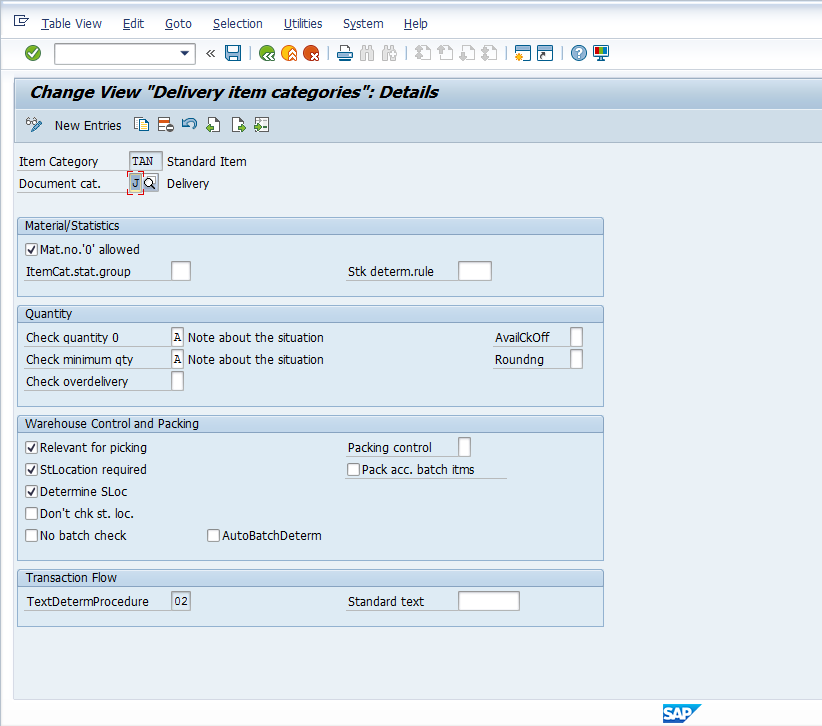 Delivery Item Category DeterminationIf an order item or schedule line is copied into a delivery, the item category used in sales order is also copied. For example, if a TAN item category is used in the sales document type, the system will propose a TAN in delivery document as well.For items independent of orders in the delivery or for deliveries that have no reference to sales document, the item category is determined by the delivery item category determination tableDelivery Item category = f( delivery document type, item category group of material, usage of item, item category of high level item)Delivery Due ListThe delivery due list to process deliveries for all order items that are due for delivery at a certain time or within a certain period. The delivery due list transaction codes are as follows:Shipping PointShipping point are independent organizational units that are linked to a plant and represent the point of departure or receipt of materials. The shipping point is the location from which the a delivery originates. The shipping point is determined by the system based on the shipping conditions.Delivery Creation processVL01NVL02NVL03NStandard DeliveryLF Delivery without referenceLOReturns DeliveryLRReturns delivery from purchase orderRLReplenishment deliveryNLVL10ASales Order fast displayVL01BPurchase order fast displayVL10CSales Order itemsVL10ESales Order Schedule Lines